NameClassDate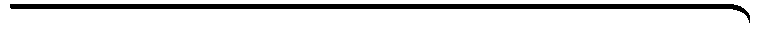 The Quadratic Formula4-7PracticeForm GSolve each equation using the Quadratic Formula.1. x2  8x + 15 = 0	2. x2 + 12x + 35 = 03. 3x2 + 5x = 2	4. 2x2 + 3 = 7x5. x2 + 16 = 8x	6. x2 = 4x  17. x(2x  5) = 12	8. 3x2  8x + 16 = 09. x2 + 4x = 3	 10. x2 + 10x + 22 = 011. 4x(x + 1) = 7	 12. x(2x  3) = 913. The principal at a high school is planning a concert to raise money for the music programs. He determines the profit p from ticket sales depends on the price t of a ticket according to the equation p = 200t2 + 3600t  6400. All amounts are in dollars. If the goal is to raise $8500, what is the smallest amount the school should charge for a ticket to the concert?14. The equation y = x2  12x + 45 models the number of books y sold in a bookstore x days after an award-winning author appeared at an autograph-signing reception. What was the first day that at least 100 copies of the book were sold?15. The height of the tide measured at a seaside community varies according to the number of hours t after midnight. If the height h, in feet, is currently give by the equation  when will the tide first be at 6 ft?16. The height h, in feet, of a model rocket t seconds after launch is given by h = 256t  16t2. As the rocket descends, it deploys a recovery parachute when it reaches 200 ft above the ground. At what time does the parachute deploy?Prentice Hall Gold Algebra 2 • Teaching ResourcesCopyright © by Pearson Education, Inc., or its affiliates. All Rights Reserved.63NameClassDate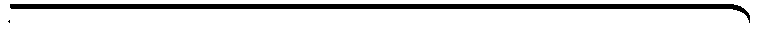 The Quadratic Formula4-7Practice (continued)Form GEvaluate the discriminant for each equation. Determine the number of real solutions.17. x2 + 5x + 8 = 0	18. x2  5x + 4 = 019. 9x2 + 12x  4 = 0	20. 3x2 + 5x  4 = 021. 4x2+ 4x = 1	22. 6x2 = x + 223. 5x + 1 = 3x2	24. 4x2  x + 3 = 025. 4x2 + 36x + 81 = 0	26. 5x2 = 3x  227. 16x2  56x + 49 = 0	28. 4x2  16x + 11 = 029. In Exercise 16, the height of the rocket was given by h = 256t  16t2. Use the discriminant to answer the following questions.Will the rocket reach an altitude of 1000 ft?Will the rocket reach an altitude of 1024 ft?Will the rocket reach an altitude of 1048 ft?30. The number n of people using the elevator in an office building every hour is given by n = t2  10t + 40. In this equation, t is the number of hours after the building       opens in the morning, 0 ≤ t ≤ 12. Will the number of people using the elevator ever be less than 15 in any one hour? Use the discriminant to answer.Solve each equation using any method. When necessary, round real solutions to the nearest hundredth.31. 4x2 + x  3 = 0	32. 5x2  6x  2 = 033. x2  5x  9 = 0	34. 15x2  2x  1 = 035. 2x2 = 5x  3	36. 4x2 + 3x = 5Prentice Hall Gold Algebra 2 • Teaching ResourcesCopyright © by Pearson Education, Inc., or its affiliates. All Rights Reserved.64